NO UTILIZAR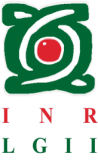 EQUIPO EN REPARACIÓNOrden en tránsito:Ingeniería BiomédicaExt. 16160 y 16180NO UTILIZAREQUIPO EN REPARACIÓNOrden en tránsito:Ingeniería BiomédicaExt. 16160 y 16180